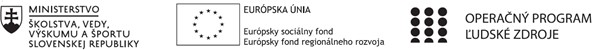 Správa o činnosti pedagogického klubuPrílohy:Prezenčná listina zo stretnutia pedagogického klubu.Fotodokumentácia.Príloha správy o činnosti pedagogického klubuPREZENČNÁ LISTINAMiesto konania stretnutia: Obchodná akadémia, Veľká okružná 32, ŽilinaDátum konania stretnutia: 14. 03. 2022Trvanie stretnutia: od 16:00 hod 	do 19:00  hodZoznam účastníkov/členov pedagogického klubu:Meno prizvaných odborníkov/iných účastníkov, ktorí nie sú členmi pedagogického klubu a podpis/y:Príloha správy o činnosti pedagogického klubuFotodokumentácia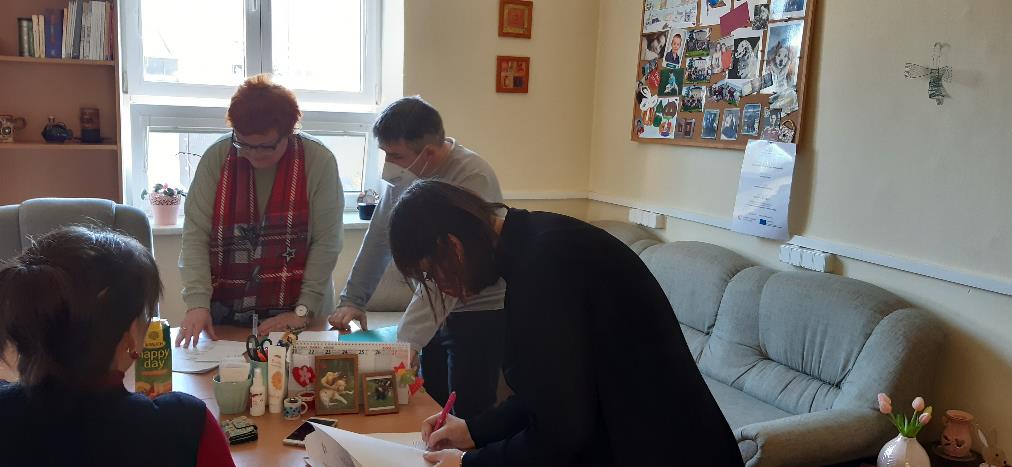 1. 	Prioritná osVzdelávanie2. 	Špecifický cieľ1.1.1 Zvýšiť inkluzívnosť a rovnaký prístup kukvalitnému vzdelávaniu a zlepšiť výsledky a kompetencie detí a žiakov3. 	PrijímateľObchodná akadémia v Žiline4. 	Názov projektuOdbornosťou držíme krok s budúcnosťou5. 	Kód projektu ITMS2014+312011Z8306. 	Názov pedagogického klubuPedagogický klub vyučujúcich matematiky, informatiky a slovenského jazyka a literatúry7. 	Dátum stretnutia pedagogického klubu14. 03. 20228. 	Miesto stretnutia pedagogického klubuObchodná akadémia, Veľká okružná 32, Žilina9. 	Meno koordinátora pedagogického klubuIng. Rudolf Zrebný10. 	Odkaz na webové sídlo zverejnenej správywww.oavoza.sk11. Manažérske zhrnutie: Na stretnutí pedagogického klubu sa členovia venovali prínosu súťaže Prezentiáda pre zvyšovanie čitateľskej i digitálnej gramotnosti žiakov a využitiu vhodného softvéru pri vytváraní interaktívnych prezentácií..        12. Hlavné body, témy stretnutia, zhrnutie priebehu stretnutia:Privítanie členov pedagogického klubu.Oboznámenie sa s rámcovým programom stretnutia.Prezentiáda je súťaž v prezentačných schopnostiach pre všetkých študentov stredných a žiakov základných škôl, ktorú organizuje študentský spolok Student Cyber Games s hlavným sídlom v Brne.
Členovia klubu vyzdvihli nesporný prínos súťaže pre zvyšovanie čitateľskej a digitálnej gramotnosti študentov aj z dôvodu, že v rámci prípravy na súťaž majú študenti možnosť absolvovať rôzne užitočné webináre. Vyučujúci informatiky informoval prítomných, že na webe https://vzdelavani.prezentiada.cz/ je zverejnených viacero materiálov, ktoré sú prospešné nielen pre súťažiacich, ale aj pre ostatných študentov. Uvedené materiály sú dostupné v podobe záznamu z webinára. Zo všetkých môžeme spomenúť:Kreativita a práca s informáciamiŠtruktúra a obsah prezentácieVerbálny a neverbálny prejavNástroje pre tvorbu prezentácieV ďalšej časti stretnutia sa členovia pedagogického klubu navzájom informovali o programoch, ktoré využívajú so žiakmi na tvorbu prezentácií. Dominantným je MS PowerPoint, ale okrem neho aj Prezi, Google Slides a iné. Počas stretnutia prítomní spoločne vytvárali modelovú prezentáciu s využitím rôznych interaktívnych prvkov, ktoré pomáhajú počas vyučovacej hodiny aktivizovať študentov.V závere stretnutia vyučujúci informatiky upozornil kolegov, aby zvýšenú pozornosť venovali aj využívaniu bezplatných nástrojov na tvorbu prezentácií, ako napríklad tvorba prezentácií v rámci softvéru OpenOffice, keďže nie všetci študenti majú možnosť využívať platené nástroje, ktorým je aj MS Office.13. Závery a odporúčania:     Čitateľskú a digitálnu gramotnosť je vhodné zvyšovať aj prostredníctvom vytvárania prezentácií, preto hlavným odporúčaním v rámci tohto stretnutia bolo využívať učiteľom vytvorené prezentácie pri vyučovaní jednotlivých predmetov. Zároveň členovia pedagogického klubu odporúčajú zapájať aj študentov, ktorí pri vytváraní prezentácií pracujú s textom, vyhľadávajú a spracúvajú informácie, zvyšujú svoju digitálnu gramotnosť, zdokonaľujú svoj verbálny i neverbálny prejav, učia sa prezentovať svoje názory pred publikom.14.	Vypracoval (meno, priezvisko)Ing. Rudolf  Zrebný15.	Dátum14. 03. 202216.	Podpis17.	Schválil (meno, priezvisko)JUDr. Jana Tomaníčková18.	Dátum15. 03. 202219.	PodpisPrioritná os:VzdelávanieŠpecifický cieľ:1 . 1 . 1 Zvýšiť inkluzívnosť a rovnaký prístup ku kvalitnému vzdelávaniu a zlepšiť výsledky a kompetencie detí ažiakovPrijímateľ:Obchodná akadémia v ŽilineNázov projektu:Odbornosťou držíme krok s budúcnosťouKód ITMS projektu:312011Z830Názov pedagogického klubu:Pedagogický klub vyučujúcich matematiky, informatiky a slovenského jazyka a literatúryč.Meno a priezviskoPodpisInštitúcia1.Ing. Rudolf ZrebnýOA v Žiline2.Mgr. Zdenka DubcováOA v Žiline3.Mgr. Adriana MošatováOA v Žiline4.PaedDr. Lenka KulichováOA v Žilineč.Meno a priezviskoPodpisInštitúcia